Stagione Sportiva 2023/2024Comunicato Ufficiale N° 69 (Coppe) del 20/10/2023SOMMARIOSOMMARIO	1COMUNICAZIONI DELLA F.I.G.C.	1COMUNICAZIONI DELLA L.N.D.	1COMUNICAZIONI DEL COMITATO REGIONALE	1Modifiche al programma gare del 25/10/2023	2NOTIZIE SU ATTIVITÀ AGONISTICA	2PROGRAMMA GARE	4COMUNICAZIONI DELLA F.I.G.C.COMUNICAZIONI DELLA L.N.D.COMUNICAZIONI DEL COMITATO REGIONALECOPPA ITALIA ECCELLENZASocietà qualificate alle semifinali:K SPORT MONTECCHIO GALLO – OSIMANA – S.S. MACERATESE 1922 – M.C.C. MONTEGRANARO CALCIO CALENDARIO SEMIFINALIGare di andata – Mercoledì 01.11.2023 orario ufficiale (ore 14,30)K SPORT MONTECCHIO GALLO - OSIMANAS.S. MACERATESE 1922 – M.C.C. MONTEGRANARO CALCIOGare di ritorno – Mercoledì 15.11.2023 orario ufficiale (ore 14,30)OSIMANA – K SPORT MONTECCHIO GALLOM.C.C. MONTEGRANARO CALCIO – S.S. MACERATESE 1922Modifiche al programma gare del 25/10/2023COPPA MARCHE PRIMA CATEGORIALe seguenti gare vengono disputate come segue:SENIGALLIA CALCIO/POL. LUNANO inizia ore 20,30 SASSOFERRATO GENGA/BORGHETTO inizia ore 20.00FOLGORE CASTELRAIMONDO/VIGOR MONTECOSARO CALCIO inizia ore 20,30.FUTURA 96/CUPRENSE 1933 inizia ore 20,30.CASTEL DI LAMA/COMUNANZA inizia ore 20.00NOTIZIE SU ATTIVITÀ AGONISTICACOPPA ITALIA PROMOZIONERISULTATIRISULTATI UFFICIALI GARE DEL 18/10/2023Si trascrivono qui di seguito i risultati ufficiali delle gare disputateGIUDICE SPORTIVOIl Giudice Sportivo Avv. Agnese Lazzaretti, con l'assistenza del segretario Angelo Castellana, nella seduta del 20/10/2023, ha adottato le decisioni che di seguito integralmente si riportano:GARE DEL 18/10/2023 PROVVEDIMENTI DISCIPLINARI In base alle risultanze degli atti ufficiali sono state deliberate le seguenti sanzioni disciplinari. SOCIETA' AMMENDA Euro 150,00 SANGIORGESE M.RUBBIANESE 
Per aver fatto esplodere alcuni petardi, di cui uno nelle vicinanze dell'asssitente dell'arbitro. DIRIGENTI INIBIZIONE A SVOLGERE OGNI ATTIVITA' FINO AL 3/11/2023 Per comportamento irriguardoso nei confronti dell'arbitro I AMMONIZIONE DIFFIDA CALCIATORI NON ESPULSI SQUALIFICA PER UNA GARA EFFETTIVA PER RECIDIVITA' IN AMMONIZIONE (II INFR) I AMMONIZIONE DIFFIDA COPPA ITALIA ECCELLENZARISULTATIRISULTATI UFFICIALI GARE DEL 18/10/2023Si trascrivono qui di seguito i risultati ufficiali delle gare disputateGIUDICE SPORTIVOIl Giudice Sportivo Avv. Agnese Lazzaretti, con l'assistenza del segretario Angelo Castellana, nella seduta del 20/10/2023, ha adottato le decisioni che di seguito integralmente si riportano:GARE DEL 18/10/2023 PROVVEDIMENTI DISCIPLINARI In base alle risultanze degli atti ufficiali sono state deliberate le seguenti sanzioni disciplinari. ALLENATORI I AMMONIZIONE DIFFIDA CALCIATORI NON ESPULSI SQUALIFICA PER UNA GARA EFFETTIVA PER RECIDIVITA' IN AMMONIZIONE (II INFR) I AMMONIZIONE DIFFIDA 		IL SEGRETARIO					IL GIUDICE SPORTIVO	        F.to Angelo Castellana					 F.to Agnese LazzarettiPROGRAMMA GARECOPPA MARCHE PRIMA CATEGORIAGIRONE C - 1 GiornataLe ammende irrogate con il presente comunicato dovranno pervenire a questo Comitato entro e non oltre il 30/10/2023.Pubblicato in Ancona ed affisso all’albo del Comitato Regionale Marche il 20/10/2023.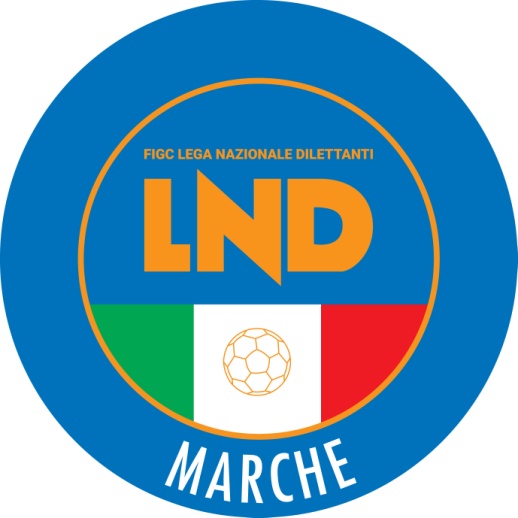 Federazione Italiana Giuoco CalcioLega Nazionale DilettantiCOMITATO REGIONALE MARCHEVia Schiavoni, snc - 60131 ANCONACENTRALINO: 071 285601 - FAX: 071 28560403sito internet: www.figcmarche.it                         e-mail: crlnd.marche01@figc.itpec: marche@pec.figcmarche.itVECCHIONE PAOLO(POTENZA PICENA) AMATI CHRISTIAN(VISMARA 2008) LASKU LORIS(APPIGNANESE) LAMI ALESSIO(CASETTE VERDINI) DELL AQUILA MANUEL(MATELICA CALCIO 1921 ASD) SANTAMARIANOVA SAMUELE(MATELICA CALCIO 1921 ASD) PIZZUTO ALESSANDRO(OSIMOSTAZIONE C.D.) AVALLONE DAVID(POTENZA PICENA) DAVID NASIF FACUNDO(POTENZA PICENA) PERRELLA ANTONIO(POTENZA PICENA) VECCHIONE DAVID(POTENZA PICENA) MADONNA ANTONIO(ATLETICO CENTOBUCHI) CANULLI LUCA(BIAGIO NAZZARO) SABBATINI GIACOMO(BIAGIO NAZZARO) MANDOLESI CHRISTIAN(CASETTE VERDINI) ROMANSKI FRANCESCO(CASETTE VERDINI) GIOVAGNOLI MATTIA(MARINA CALCIO) SABBATINI ANDREA(MARINA CALCIO) CAMERUCCIO ALESSANDRO(MOIE VALLESINA A.S.D.) GIAMPAOLETTI FEDERICO(MOIE VALLESINA A.S.D.) AMOABENG ALLSWELL NANA S(OSIMOSTAZIONE C.D.) DURAZZI RICCARDO(POTENZA PICENA) IUVALE ROBERTO(SANGIORGESE M.RUBBIANESE) CIRULLI IVAN(VALFOGLIA) PAGNIELLO MARCO(VALFOGLIA) RUANI PIERALVISE(S.S. MACERATESE 1922) POSSANZINI MATTEO(TOLENTINO 1919 SSDARL) TITTARELLI GABRIELE(OSIMANA) MOSCATI DAVIDE(TOLENTINO 1919 SSDARL) MARENGO ELIAS(URBANIA CALCIO) NOBILI ANDREA(K SPORT MONTECCHIO GALLO) DE LUCA GIOVANNI(MONTEFANO CALCIO A R.L.) TORO TOMMASO(MONTEFANO CALCIO A R.L.) PIERGIACOMI ALESSIO(OSIMANA) AMICO FRANCESCO(S.S. MACERATESE 1922) MARTEDI MATTIA(S.S. MACERATESE 1922) MASSEI AMEDEO(S.S. MACERATESE 1922) TORTELLI PAOLO(S.S. MACERATESE 1922) CATANI ELIA(URBANIA CALCIO) Squadra 1Squadra 2A/RData/OraImpiantoLocalita' ImpiantoIndirizzo ImpiantoCASTEL DI LAMACOMUNANZAA25/10/2023 20:00141 COMUNALE - VIA TEVERECASTEL DI LAMAVIA TEVEREFOLGORE CASTELRAIMONDOVIGOR MONTECOSARO CALCIOA25/10/2023 20:307057 SUPPLEMENTARE SINTETICOCASTELRAIMONDOS.P. 256 MUCCESEFUTURA 96CUPRENSE 1933A25/10/2023 20:30156 COMUNALE"POSTACCHINI"CAPODARCOFERMOCONTRADA CASTAGNAPASSATEMPESEMONTECASSIANO CALCIOA25/10/2023 15:3072 COMUNALE PASSATEMPOOSIMOVIA CASETTESASSOFERRATO GENGABORGHETTOA25/10/2023 20:0089 COMUNALESASSOFERRATOVIA ROMASENIGALLIA CALCIOPOL. LUNANOA25/10/2023 20:3092 STADIO COMUNALE "G.BIANCHELLI"SENIGALLIAVIA MONTENERO  Il Segretario(Angelo Castellana)Il Presidente(Ivo Panichi)